Расписание занятий Воскресной школы(дети 5-и лет)Требования к уроку для детей 5- 6 лет:- тетрадь в клетку (на обложке обозначить буквы)для 5-леток;- тетрадь в клетку (обозначить цифры)для 6-леток;                    - 1 альбом (большой);- цветные карандаши (красный, синий, зеленый);   - 2 простых карандаша;- бейджик (с указанием фамилии, имени ребенка, № группы, возраста, на обратной стороне указать номера телефонов родителей)МАОУ «Гимназия № 1» г. ПермиАдрес: 614036, г. Пермь, ул. Леонова, 14, тел.226-20-66, 226-17-10ИНН/КПП 5905006199/590501001р/с 40703 810 5 4949 4070967 в ЗАПАДНО-УРАЛЬСКОМ БАНКЕОАО «СБЕРБАНКА РОССИИ» г. ПЕРМИПермское ОСБ № 6984 БИК 045773603 Назначение платежа: Для УД, за ПДОУ (ВШ)    Ф.И. ребенка ________________________, Период: за ________________Цель программы Воскресной школы  -  создание в деятельности ребенка модели учебно-воспитательной сферы, которая позволяла бы гармонично развивать личность и адаптивный потенциал для успешного обучения в начальной школе.Главной задачей  является то, что дети должны прийти в 1 класс крепкими, здоровыми, с хорошо развитой правильной выразительной речью, ответственно относящимися к своим обязанностям, умеющими работать дружно, сообща, подчинять себя требованиям взрослых, обладающими достаточными знаниями об окружающем мире, способными к самостоятельной трудовой, художественной и умственной деятельности.План работы Воскресной школы на 2017-2018 уч. годНачало занятий: 23.09.2017Окончание занятий: 21.04.2018Руководитель Воскресной школы  Каменских Елена Владимировна89082716759Мониторинг сформированности навыков, необходимых для освоения образовательной программы (6 лет)Мониторинг  сформированности навыков, необходимых для освоения образовательной программы (5 лет)Пермь, 2017Список учителей, работающих в Воскресной школе (6 лет)Список учителей, работающих в Воскресной школе(5 лет)Расписание занятий Воскресной школыI смена (дети 6-и лет )Расписание занятий Воскресной школыII смена (дети 6-и лет )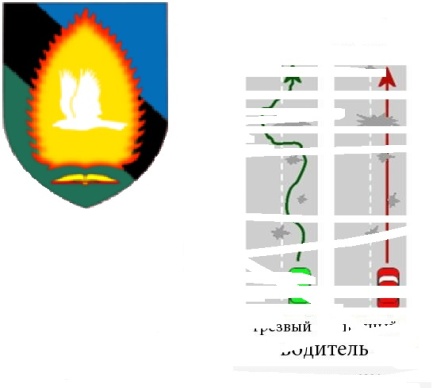 